GULBENES NOVADA DOMES LĒMUMSGulbenēPar projekta “Parks without borders - wider / Parki bez robežām - plašāk” pieteikuma iesniegšanu un projekta līdzfinansējuma nodrošināšanuPārrobežu sadarbības programmas 2014.-2020.gadam 3. projektu konkursa kārtas “Kapitalizācija un rezultātu stiprināšana” ietvaros Gulbenes novada pašvaldība (vadošais projekta partneris sadarbībā ar Preiļu novada pašvaldību un Augšdaugavas novada pašvaldību  plāno iesniegt  projekta “Parks without borders - wider/Parki bez robežām - plašāk” pieteikumu, lai apvienotu un pastiprinātu iepriekš īstenotos projektos sasniegtos projektu rezultātus, nodrošinātu uzkrātās pieredzes apmaiņu un pārņemšanu un padarītu iepriekš īstenoto projektu rezultātus pieejamus un atpazīstamākus plašākai mērķauditorijai. Projekta “Parks without borders - wider/Parki bez robežām - plašāk” pieteikums tiek gatavots ar mērķi stiprināt  Pārrobežu sadarbības programmas 2014.-2020. gadam ietvaros īstenoto projektu Nr. LV-RU-023 “Parki bez robežām” rezultātu, proti, paaugstināt izpratni un zināšanas par vidi, projekta ietvaros īstenojot zaļās klases pasākumus, ekspedīcijas, un citus pasākumus parkā, kā arī veicinot dabas tūrismu teritorijā īstenojot parku festivālus.  Projekta ietvaros plānotas dažādas publicitātes aktivitātes, lai popularizētu parkus, tostarp video par parkiem, parku festivāls, sporta aktivitātes parka ietvaros un zaļās klases paplašināšana ar informatīviem un izzinošiem materiāliem par parku un tā vidi. Projekta pieteikuma iesniegšanas termiņš ir līdz 2023. gada 31. janvārim. Projektu plānotsīstenot līdz 2023. gada 15. novembrim (7 mēneši). Projekta kopējās plānotās attiecināmās izmaksas ir līdz EUR 66 000,-  (sešdesmit seši tūkstoši euro), no tām Interreg finansējums ir 90%  jeb līdz  EUR 59 400,- (četrdesmit tūkstoši četri simti eiro) un pašvaldības līdzfinansējums ir 10% jeb līdz EUR 6 600,- (seši tūkstoši seši simti euro). Programmas finansējums tiek piešķirts divās daļās – 40%, uzsākot projekta realizāciju un60% pēc projekta realizācijas. Projekta realizēšanai nepieciešams Gulbenes novada pašvaldībaspriekšfinansējums 60% jeb 39 600,00 EUR (trīsdesmit deviņi tūkstoši seši simti euro).Projekts atbilst Gulbenes novada attīstības programmas 2018.-2024. gadam paredzētāRīcības plāna 2022.-2024. gadam Rīcības virziena 6.1. apakšpunktam “Attīstīts tūrisms” un 1.1. apakšpunktam “Daudzveidīga un saistoša kultūrvide”.Pamatojoties uz “Pašvaldību likuma” 10. panta pirmās daļas 21.punktu, kas nosaka, ka dome ir tiesīga izlemt ikvienu pašvaldības kompetences jautājumu; tikai domes kompetencē ir pieņemt lēmumus citos ārējos normatīvajos aktos paredzētajos gadījumos, ņemot vērā Finanšu komitejas priekšlikumu, atklāti balsojot: ar … balsīm “PAR”- , “PRET”- , “ATTURAS”- , Gulbenes novada dome NOLEMJ:1. ATBALSTĪT Gulbenes novada pašvaldības dalību projektā “Parks without borders - wider/Parki bez robežām - plašāk”  un pieteikuma iesniegšanu Eiropas Strukturālo un investīciju fonda Interreg Pārrobežu sadarbības programmas 2014.-2020. gadam 3. projektu konkursa “Kapitalizācija un rezultātu stiprināšana” izvērtēšanai.2. Projekta apstiprināšanas gadījumā NODROŠINĀT projekta līdzfinansējumu līdz  EUR 6 600,- (seši tūkstoši seši simti euro) apmērā Gulbenes novada pašvaldības budžeta 2023.gadam projektu līdzfinansējumiem paredzētajiem finanšu līdzekļiem.3. NODROŠINĀT projekta priekšfinansējumu 39 600,00 EUR (trīsdesmit deviņi tūkstoši seši simti euro) apmērā no Gulbenes novada pašvaldības budžeta 2023.gadam.Gulbenes novada domes priekšsēdētājs				A.CaunītisSagatavoja: Līva Karule 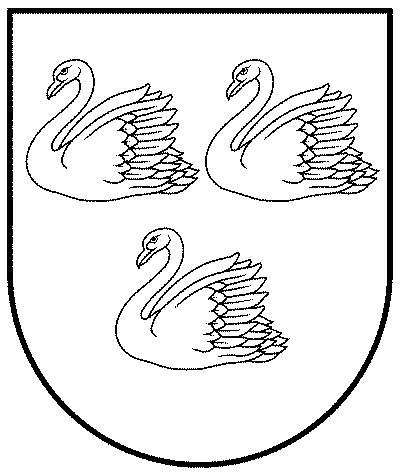 GULBENES NOVADA PAŠVALDĪBAReģ.Nr.90009116327Ābeļu iela 2, Gulbene, Gulbenes nov., LV-4401Tālrunis 64497710, mob.26595362, e-pasts; dome@gulbene.lv, www.gulbene.lv2023.gada 26.janvārīNr. GND/2022/(protokols Nr.; .p)